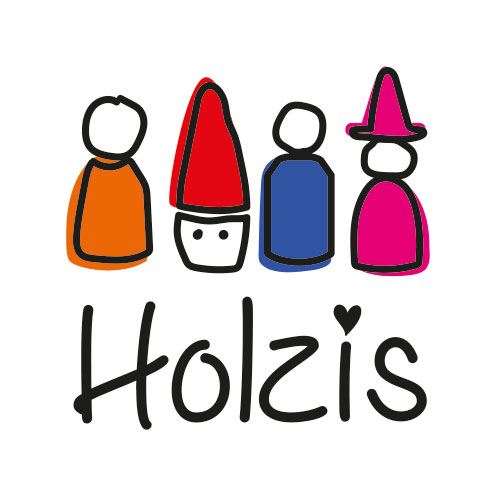 Holzis.lu S.à r.l.-Sholzis.lu@gmail.com+352 621 229 113Bestellschein / Bon de commandeBestellschein / Bon de commandeBestellschein / Bon de commandeRechnungsadresse / adresse de facturation:Kontaktname/nom du contact:Adresse:L-Email:GSM:Lieferadresse / adresse de livraison:Kontaktname/nom du contact:Adresse:L-Email:GSM:Lieferadresse / adresse de livraison:Kontaktname/nom du contact:Adresse:L-Email:GSM:Auftragsdatum / Date de la commandeE-invoice Peppol?Bemerkungen / RemarquesAngebot / DevisJa/oui      Nein/nonNr:_________________Ja/oui      Nein/nonMenge /QuantitéSKU/N° articleArtikelname / Nom de l’articleEinzelpreis / Prix unitaireSumme / SommeTotalKostenlose Lieferung ab 100€ Auftragswert.Livraison gratuite à partir de 100€.Unterschrift / SignatureDatum / Date